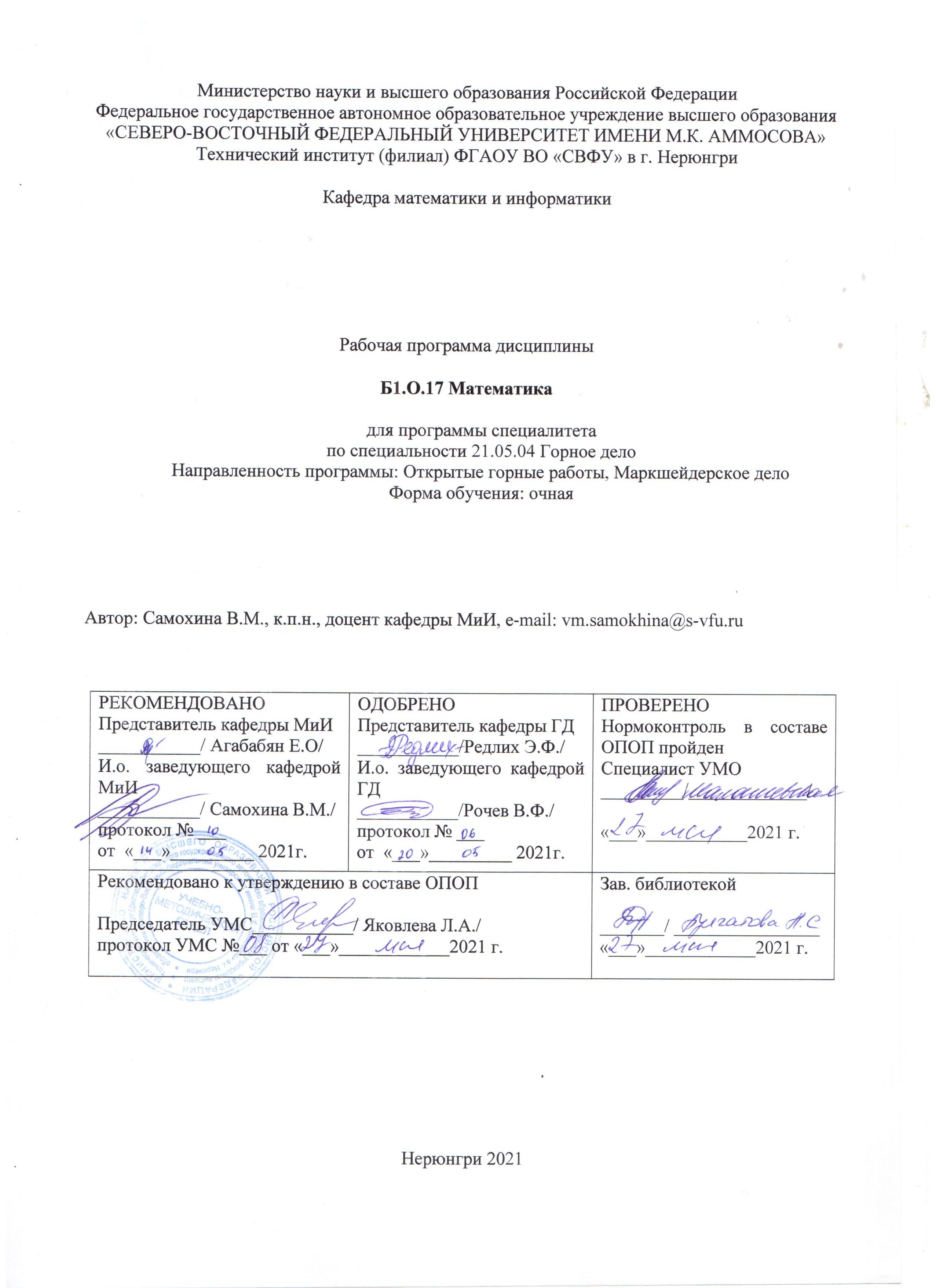 Министерство науки и высшего образования и Российской ФедерацииФедеральное государственное автономное образовательное учреждение высшего образования«СЕВЕРО-ВОСТОЧНЫЙ ФЕДЕРАЛЬНЫЙ УНИВЕРСИТЕТ ИМЕНИ М.К. АММОСОВА»Технический институт (филиал) ФГАОУ ВО «СВФУ» в г. НерюнгриКафедра математики и информатикиРабочая программа дисциплиныБ1.Б.17 Математикадля программы специалитетапо специальности21.05.04 – Горное делоНаправленность программы: Открытые горные работы, Маркшейдерское делоФорма обучения: очнаяАвтор: Самохина В.М., к.п.н., доцент кафедры математики и информатики,         e-mail: Vsamokhina@bk.ruНерюнгри 20211. АННОТАЦИЯк рабочей программе дисциплиныБ1.О.17 Математика Трудоемкость 14 з.е.Цель освоения и краткое содержание дисциплиныЦелью освоения дисциплины "Математика" является получение базовых знаний по всем модулям, входящим в данную дисциплину, обучение  студентов общематематической культуре (уметь логически мыслить, проводить доказательства основных утверждений, устанавливать логические связи между понятиями, применять полученные знания для решения алгебраических задач и задач, связанных с приложениями математических методов).  Краткое содержание дисциплины: Функция одной переменной.  Графики элементарных функций. Матрицы. Определители.  Системы линейных уравнений.Комплексные числа и действия над ними.  Векторы. Скалярное, векторное и смешанное произведение. Кривые первого и второго порядка. Полярная система координат. Поверхности второго порядка. Первый и второй классические пределы.Дифференцирование функции одной переменной. Исследование и построение графика с помощью производной.Неопределенный  и определённый интегралы.Приложения определённого интеграла.Функции многих переменных. Основные понятия. Дифференцирование и интегрирование. Исследование функций.Теория рядов. Основные понятия дифференциальных уравнений. Дифференциальные уравнения Iпорядка. Дифференциальные уравнения II и высших порядков.Системы дифференциальных уравнений. Теория вероятностей и математическая статистикаПеречень планируемых результатов обучения по дисциплине, соотнесенных с планируемыми результатами освоения образовательной программы1.3. Место дисциплины в структуре образовательной программы1.4. Язык преподавания: русский.2. Объем дисциплиныв зачетных единицах с указанием количества академических часов, выделенных на контактную работу обучающихся с преподавателем (по видам учебных занятий) и на самостоятельную работу обучающихсяВыписка из учебного плана:3. Содержание дисциплины, структурированное по темам с указанием отведенного на них количества академических часов и видов учебных занятий3.1. Распределение часов по разделам и видам учебных занятий3.2. Содержание тем программы дисциплиныТема 1. Линейная алгебра. Матрицы. Определители. Системы линейных уравнений.Основные понятия. Методы вычисления определителей  n-го порядка.Ранг матрицы. Теорема о ранге матрицы.Системы линейных уравнений. Основные понятия.Решение систем линейных уравнений методом Гаусса.Решение невырожденных линейных систем. Формулы Крамера.  	Невырожденные матрицы. Обратная матрица.Матричный метод решения невырожденных линейных систем.Тема 2. Векторная алгебра Векторы. Скалярное, векторное и смешанное произведение.Скалярное произведение векторов. Свойства.Выражение скалярного произведения векторов через координаты сомножителей.Выражение векторного произведения векторов через координаты сомножителей.Выражение смешанного произведения векторов через координаты сомножителей.Тема 3.  Аналитическая геометрия на плоскости  и в пространстве Уравнение линии на плоскости. Виды уравнений прямой на плоскости. Угол между двумя прямыми. Условие параллельности и перпендикулярности двух прямых. Общее уравнение плоскости. Виды уравнений плоскости. Нормальное уравнение плоскости. Расстояние от точки до плоскости. Угол между плоскостями. Взаимное расположение двух плоскостей. Прямая в пространстве. Взаимное расположение прямой и плоскости. Эллипс. Каноническое уравнение. Гипербола. Каноническое уравнение. Парабола. Каноническое уравнение. Поверхности вращения. Поверхности вращения второго порядка. Классификация поверхностей второго порядка.Тема 4. Пределы и последовательности. Первый и второй классические пределы. Вычисление пределов функций.   Раскрытие различных типов неопределенностей.Исследование функций на непрерывность.  Нахождение  точек разрыва и их типов.Определение производной функции одной переменной. Геометрический и механический смысл производной.Вычисление производной сложной функции.  Нахождение дифференциала функции.Дифференцирование функции  заданной в параметрическом виде и неявной функции.Вычисление производных и дифференциалов высших порядков.Исследование функций с помощью производных и эскизное построение графиков.Тема 5. Дифференцирование функции одной переменной. Исследование и построение графика с помощью производной.Определение производной функции одной переменной. Геометрический и механический смысл производной.Вычисление производной сложной функции.  Нахождение дифференциала функции.Дифференцирование функции  заданной в параметрическом виде и неявной функции.Вычисление производных и дифференциалов высших порядков.Исследование функций с помощью производных и эскизное построение графиков.Тема 6. Комплексные числа. Геометрическое изображение, формы записи,и действия над ними.Тема 7. Неопределенный  и определённый интегралы.Первообразная функция. Неопределённый интеграл и его свойства.Основные методы интегрирования. Разложение рациональных дробей на простейшие. Интегрирование простейших дробей. Интегрирование иррациональных функций. Интегрирование  тригонометрических функций. Задачи, приводящие к понятию определённого интеграла. Методы решения определённого интеграла.Свойства определенного интеграла. Теорема о среднем. Несобственные интегралы. Тема 8. Приложения определённого интеграла. Геометрические приложения определенного интеграла. Физические приложения определённого интеграла.Тема 9. Функции многих переменных. Основные понятия. Дифференцирование и интегрирование. Исследование функций.Функция многих переменных. Основные понятия (определение, область определения, область значения, график, поведение функции). Частные производные первого и второго порядков функции многих переменных. Производные высших порядков функции многих переменных. Дифференциал функции многих переменных, первого и высших порядков. Исследование функции многих переменных на экстремум.Тема 10. Теория рядов. Числовые ряды. Основные понятия. Необходимый признак сходимости положительного числового ряда.Достаточные признаки сходимости положительных числовых рядов.Знакопеременные числовые ряды. Основные понятия. Признаки сходимости.Функциональные ряды. Основные понятия.Степенные ряды. Виды. Основные понятия. Радиус и область сходимости степенного ряда.Тригонометрический ряд. Основные понятия. Радиус и область сходимости тригонометрического ряда.Разложение функции в ряд Тейлора. Условия разложения.Разложение функции в ряд Фурье. Условия разложения.Тема 11. Дифференциальные уравнения. Дифференциальные уравнения  I порядка. Однородные дифференциальные уравнения II порядка с постоянными коэффициентами.Неоднородные дифференциальные уравнения II порядка с постоянными коэффициентами. Методы решения.Дифференциальные уравнения высших порядков. Системы дифференциальных уравнений.  Тема 13.Двойные и тройные интегралы.Тема 14. Основные разделы теории вероятностей и математической статистики.Случайные события. Классическое и статистическое определение вероятности. Геометрическая вероятность. Теоремы сложения и умножения. Формула полной вероятности и формула Байеса. Дискретная случайная величина. Функция распределения. Функция распределения и плотность распределения непрерывной случайной величины. Числовые характеристики непрерывных случайных величин. Биномиальное распределение. Распределение Пуассона. Равномерный закон распределения. Нормальный закон распределения. Показательное распределение. Основные понятия математической статистики. Полигон частот. Выборочная функция распределения и гистограмма. Числовые характеристики статистического распределения. Проверка статистических гипотез.3.3. Формы и методы проведения занятий, применяемые учебные технологииВ процессе преподавания дисциплины используются традиционные технологии наряду с активными и интерактивными технологиями.Учебные технологии, используемые в образовательном процессеПри проблемном обучениипод руководством преподавателя формулируется проблемный вопрос, создаются проблемные ситуации,в результате чего активизируется самостоятельная деятельность студентов,происходит овладение профессиональными Дискуссионные методы могут быть реализованы в виде диалога участников или групп участников, сократовской беседы, групповой дискуссии, анализа конкретной ситуации или других.4. Перечень учебно-методического обеспечения для самостоятельной работыобучающихся по дисциплинеСодержаниеСРСРабота на практическом занятииВ период освоения дисциплины студенты посещают лекционные занятия, самостоятельно изучают дополнительный теоретический материал к практическим занятиям. Критериями оценки работы на практических занятиях является: владение теоретическими положениями по теме, выполнение практических заданий. Самостоятельная работа студентов включает проработку конспектов лекций, обязательной и дополнительной учебной литературы в соответствии с планом занятия; выполнение практических работ. Основной формой проверки СРС является решение задач на практическом.Критериями для оценки результатов внеаудиторной самостоятельной работы студента являются: уровень освоения учебного материала; умение использовать теоретические знания при выполнении практических задач; сформированностьобщеучебных умений; обоснованность и четкость изложения ответа.Расчетно-графическая работаРГР выполняется в соответствии с вариантом. Вариант студент выбирает согласно номеру в аудиторном журнале. Требования к РГР: соответствие теме, полное раскрытие теоретического вопроса, правильность решения задач, соответствие работы правилам оформления, предъявляемых к работам такого вида, правильность. За несоблюдение правил количество баллов снижается.Типовое задание к РГР:РАСЧЕТНО-ГРАФИЧЕСКАЯ РАБОТАпо теме  «Производная и дифференциал функции»Задание 1.  Вычислить производную, пользуясь определением производной.  	Задание 2.  Вычислить производную сложной функции.				Задание 3.  Вычислить производную функции заданной параметрически. 		Задание 4. Вычислить производную функции заданной неявно. 			Задание 5.  Найти производную функции с помощью логарифмического дифференцирования.  					Задание 6.  Найти производные высших порядков. 					Задание 7. Вычислить предел по правилу Лопиталя. 1. 				Задание 8.  Исследовать функцию и построить ее график. 				Задание 9.  Вычислить дифференциалы функции. 			Задание 10.  С помощью дифференциала приближенно найти. 					РАСЧЕТНО-ГРАФИЧЕСКАЯ РАБОТА по теме «Неопределенный  и определенный интерграл»Задание 1.  	Вычислить интегралы методом непосредственного интегрирования или методом замены переменных. Результат интегрирования проверить дифференцированием.Задание 2. Вычислить интегралы, используя метод интегрирования по частям. Результаты интегрирования проверить дифференцированием.Задание 3.  Вычислить интегралы вида Задание 4. Вычислить интегралы вида .Задание 5.  Вычислить интеграл от дробно-рациональных функций.Задание 6.  Вычислить интеграл от иррациональных функций. Задание 7. Вычислить интегралы от тригонометрических функций.Задание 8.  Вычислить интегралы от тригонометрических функций.Задание 9.  Вычислить интеграл от тригонометрической функции.Задание 10.  Вычислить интегралы от тригонометрических функций.Задание1 1.  Вычислить значение определенного интеграла.1. а)  				в) Задание 12. Вычислить несобственный интеграл или доказать его расходимость.Задание 13. Вычислить площади фигур.Найти площадь плоской фигуры, ограниченной параболой у=х2+1, осью Ох и прямыми х=1 и х=4.Задание 14. Найти объем тел, образованных вращением вокруг оси и ограниченных линиями.Ох, 			Задание 15. Вычислить длины дуг кривых. от х= до х= РАСЧЕТНО-ГРАФИЧЕСКАЯ РАБОТАпо теме«Дифференциальные уравнения и системы дифференциальных уравнений»Задание 1.	Найти общий интеграл дифференциального уравнения. а)     б)     в)     г)     д) Задание 2.	Определить тип уравнения и найти общее (или частное) решение1. а)     б)     в)     г)     д)     е) Задание 3.	Найти общее решение.1. а)     б)     в)     г) Задание 4.	Найти общее решение дифференциального уравнения методом неопределенных коэффициентов. . а)     б)     в)       в) 27. а)       б)       в) 28. а)       б)       в) 29. а)       б)       в) 30. а)       б)       в) Задание 5.	Найти общее решение систем уравнений.1. .Критерии оценки расчетно-графической работы:Расчетно-графическая работа оценивается по бально-рейтинговой системе, максимальный бал-  20, и включает следующие критерии:Качество и правильность выполненных расчетов по задачам- максимальный балл -15 баллов- РГР выполнена полностью, задания выполнены правильно, выполненные расчеты верны -15 баллов.- РГР выполнена полностью, ход решения заданий верен, имеются неточности в расчетах – 0-15 баллов.- РГР выполнена не полностью – 0 баллов.Своевременность выполнения – максимальный балл -3 балла- Работа выполнена верно, в предусмотренные сроки – 3 баллов.- Работа выполнена верно, сдана не вовремя – 0 балловСодержание и качество ответов на вопросы, поставленные преподавателем в ходе защиты расчетно-графической работы максимальный балл -2 баллов− Дан полный, развернутый ответ на поставленный преподавателем вопрос – 2 баллов- Дан недостаточно полный ответ, студент не владеет глубокими знаниями по разделу, действует по алгоритму 0-5 баллов.- Ответ представляет собой разрозненные знания с существенными ошибками по вопросу – 0 балловТестирование Поверяет теоретические и практические знания студентов по изученным  разделам. Тематическая структура:Линейная алгебраВекторная алгебраАналитическая геометрия на плоскостиКомплексные числаОбразцы тестовых заданий:Тест  по теме «Линейная алгебра»Установить соответствие между матрицами:Отметьте правильный ответМатрица, полученная из данной заменой каждой ее строки столбцом с тем же номером, называется ⁪ треугольной;⁪ транспонированной;⁪ ступенчатой;⁪ обратной.Отметьте правильный ответМатрица ,  – единичная матрица, тогда выражение  равно⁪ ;⁪ ;⁪ ;⁪ .Отметьте правильный ответРезультат умножения матриц  и :⁪ ;⁪ ;⁪ ;⁪ .Отметьте правильный ответОпределитель  равенТест  по теме «Векторная алгебра»Отметьте правильный ответ: Длина вектора :⁪ 11⁪ 49⁪ 7⁪ 36Соответствие между изображенными векторами и их названиями:Отметьте правильный ответКоординаты вектора , если , :⁪ ⁪ ⁪ ⁪ Отметьте правильный ответСкалярное произведение векторов , если,а угол между ними :⁪ -6⁪ 6⁪ ⁪ Ответ: Отметьте правильный ответОбъем треугольной пирамиды, построенной на векторах ,  и :⁪ ⁪ ⁪ ⁪ Тест  по теме Аналитическая геометрия на плоскостиУгловой коэффициент прямой 6x+2y-5=0 равен:-3			3			2			-6Уравнение прямой, перпендикулярной прямой   y = 2x + 3,
является:-x-2y-5=0				2x+y+1=0x+3y+12=0				x+3y+4=0На плоскости уравнениемАх+Ву+С=0  задаетсяПрямая			ПараболаГипербола			Неизвестная криваяОтметьте правильный ответ. Координаты середины отрезка ОА, соединяющего начало координат О с точкой А (-5;2):⁪ 			⁪ ⁪ 			⁪ Угловой коэффициент прямой 5х+3у-3=0 равен:⁪  					⁪ 			⁪ ⁪Тест  по теме Комплексные числаДля комплексного числа z=-4+5i ,  Rezравна4		5			-4			-5Указать число, сопряженное к комплексному числу z = 7 – i.7+i		-7-i			-7+i			7-iДаны два комплексных числаz1= 2 +I  их z2= 4 – 3i,  их сумма равна.Найти модуль комплексного числа z= 1 – 3i.  В ответ введите подкоренное выражениеМодуль комплексногочислаz= 4 + 3i равен:Соответствие между комплексным числом и его аргументом:Шкала оценивания:Методические указания для обучающихся по освоению дисциплиныМетодические указания для помощи обучающимся в успешном освоении дисциплины в соответствии с запланированными видами учебной и самостоятельной работы обучающихся  размещены в СДО Moodle: http://moodle.nfygu.ru/course/view.php?id=11429 (ОГР) http://moodle.nfygu.ru/course/view.php?id=11516 (ПР)Рейтинговый регламент по дисциплине:6. Фонд оценочных средств для проведения промежуточной аттестации обучающихся по дисциплине6.1. Показатели, критерии и шкала оценивания6.2. Типовые контрольные задания (вопросы) для промежуточной аттестацииЭкзамен по дисциплине проводится в форме собеседования по экзаменационным билетам. Экзаменационный билет включаетодинтеоретеческий вопрос и два практических задания.Вопросы к экзамену:1 семестрФункция одной переменной. Основные понятия. Поведение функции. Графики элементарных функций. Матрицы. Основные понятия.Определители. Основные понятия. Определители второго, третьего порядка.Методы вычисления определителей го порядка.Ранг матрицы. Теорема о ранге матрицы.Системы линейных уравнений. Основные понятия.Решение систем линейных уравнений методом Гаусса.Решение невырожденных линейных систем. Формулы Крамера.  Невырожденные матрицы. Обратная матрица.Матричный метод решения невырожденных линейных систем.Операции над многочленами.Корни многочленов. Теорема Безу.Схема Горнера. Кратные корни.Рациональные дроби. Основные понятия.Полярные координаты. Зависимость между прямоугольными и полярными координатами.Вектор. Основные понятия.Скалярное произведение векторов. Свойства.Векторное произведение векторов. Свойства.Смешанное произведение векторов. Свойства.Выражение скалярного произведения векторов через координаты сомножителей.Выражение векторного произведения векторов через координаты сомножителейВыражение смешанного произведения векторов через координаты сомножителей.Уравнение линии на плоскости. Виды уравнений прямой на плоскости.Угол между двумя прямыми. Условие параллельности и перпендикулярности двух прямых.Общее уравнение плоскости. Виды уравнений плоскости.Нормальное уравнение плоскости. Расстояние от точки до плоскости.Угол между плоскостями. Взаимное расположение двух плоскостей.Прямая в пространстве.Взаимное расположение прямой и плоскости.Эллипс. Каноническое уравнение.Гипербола. Каноническое уравнение.Парабола. Каноническое уравнение.Поверхности вращения. Поверхности вращения второго порядка.Классификация поверхностей второго порядка.Вычисление пределов числовых последовательностей.Вычисление пределов функций.   Раскрытие различных типов неопределенностей.Исследование функций на непрерывность.  Нахождение  точек разрыва и их типов.Определение производной функции одной переменной. Геометрический и механический смысл производной.Вычисление производной сложной функции.  Нахождение дифференциала функции.Дифференцирование функции  заданной в параметрическом виде и неявной функции.Вычисление производных и дифференциалов высших порядков.Исследование функций с помощью производных и эскизное построение графиков.Типовое практическое заданиеИсследовать СЛУ на совместимость и помощью правила КрамераВывести уравнение геометрического места точек, для которых отношение расстояния до точки  к расстоянию до прямой  равно .2 семестр1. Первообразная функция. Неопределённый интеграл и его свойства.2. Основные методы интегрирования. 3. Разложение рациональных дробей на простейшие. 4. Интегрирование простейших дробей. 5. Интегрирование иррациональных функций. 6. Интегрирование  тригонометрических функций. 7. Задачи, приводящие к понятию определённого интеграла. Определение.8. Методы решения определённого интеграла.9. Свойства определенного интеграла. 11. Несобственные интегралы. 12. Геометрические приложения определенного интеграла. 13. Физические приложения определённого интеграла.14. Функция многих переменных. Основные понятия (определение, область определения, область значения, график, поведение функции).15. Частные производные первого и второго порядков функции многих переменных. 16. Производные высших порядков функции многих переменных.17. Дифференциал функции многих переменных, первого и высших порядков.18. Исследование функции многих переменных на экстремум.Типовое практическое заданиеВычислить интеграл от тригонометрической функции Вычислить определенный интеграл, используя разложение в ряд подынтегральной функции (с точностью до 0,001). 3 семестрОсновные понятия теории дифференциальных уравнений. Задачи, приводящие к дифференциальным уравнениям.Простейшие дифференциальные уравнения.Уравнения с разделяющими переменными.Однородные уравнения.Линейные уравнения.Уравнение Бернулли.Уравнения в полных дифференциалах.Дифференциальные уравнения первых порядков. Общие понятия.Неоднородные линейные уравнения.Метод вариации постоянных для линейных неоднородных уравнений n-го порядка.Однородные линейные дифференциальные уравнения с постоянными коэффициентами. Случай различных вещественных корней характеристического уравнения.Однородные линейные дифференциальные уравнения с постоянными коэффициентами. Случай комплексных корней характеристического уравнения.Однородные линейные дифференциальные уравнения с постоянными коэффициентами. Случай кратных корней характеристического уравнения.Неоднородные линейные дифференциальные уравнения с постоянными коэффициентами. Числовые ряды. Основные понятия.Необходимый признак сходимости положительного числового ряда.Достаточные признаки сходимости положительных числовых рядов.Знакопеременные числовые ряды. Основные понятия. Признаки сходимости.Функциональные ряды. Основные понятия. Степенные ряды. Виды. Основные понятия. Радиус и область сходимости степенного ряда.Основные понятия теории вероятностей.Случайные события и действия над ними.Классическое определение вероятности.Геометрическое определение вероятности.Теорема сложения вероятностей.Теорема умножения вероятностей.Формула БайесаФормула полной вероятности.Схема Бернулли.Локальная и интегральноя теорема Лапласса.Наивероятнейшее число наступления событияДискретная случайная величина, ее закон распределения вероятностей и числовыехарактеристики.Геометрическое распределение. Числовые характеристики.Биномиальное распределение.Числовые характеристики.Распределение Пуассона.Числовые характеристики.Непрерывная случайная величина, ее плотность распределения вероятностей  ичисловые характеристики.Нормальное распределение.Числовые характеристики.Показательное распределение.Числовые характеристики.Равномерное распределение.Числовые характеристики.Типовое практическое заданиеРешите уравнение методом вариации постоянной:  В группе студентов 12 юношей и 8 девушек. Экзамен по математике сдаст, как правило, 70 % юношей и 80 % девушек. Найти вероятность того, что первый человек, вышедший из аудитории, сдаст экзамен по математике.Критерии оценки:6.3. Методические материалы, определяющие процедуры оценивания7. Перечень основной и дополнительной учебной литературы, необходимой для освоения дисциплины8. Перечень ресурсов информационно-телекоммуникационной сети «Интернет» (далее сеть-Интернет), необходимых для освоения дисциплиныПортал Math.ru: библиотека, медиатека, олимпиады, задачи, научные школы,история математикиhttp://www.math.ruМосковский центр непрерывного математического образования http://www.mccme.ruПрикладная математика: справочник математических формул, примеры и задачи с решениями http://www.pm298.ru9. Описание материально-технической базы, необходимой для осуществления образовательного процесса по дисциплине10. Перечень информационных технологий, используемых при осуществлении образовательного процесса по дисциплине, включая перечень программного обеспечения и информационных справочных систем 10.1. Перечень информационных технологий, используемых при осуществлении образовательного процесса по дисциплинеПри осуществлении образовательного процесса по дисциплине используются следующие информационные технологии:использование на занятиях электронных изданий (чтение лекций с использованием слайд-презентаций, электронного учебного пособия), видео- и аудиоматериалов (через Интернет);организация взаимодействия с обучающимися посредством электронной почты и СДО Moodle.10.2. Перечень программного обеспечения-MSWORD, MSPowerPoint.10.3. Перечень информационных справочных системНе используются.ЛИСТ АКТУАЛИЗАЦИИ РАБОЧЕЙ ПРОГРАММЫ ДИСЦИПЛИНЫБ1.О.17 МатематикаВ таблице указывается только характер изменений (например, изменение темы, списка источников по теме или темам, средств промежуточного контроля) с указанием пунктов рабочей программы. Само содержание изменений оформляется приложением по сквозной нумерации.РЕКОМЕНДОВАНО Представитель кафедры МиИ ________/Агабабян Е.О.________________________И.О. заведующий кафедрой МиИ ________/Самохина В.М.протокол №_____ от  «___»_________2021 г.ОДОБРЕНОПредставитель кафедры ГД____________________________________Заведующий кафедрой ГД_________/______________протокол №_____  от «___»__________2021 г.ПРОВЕРЕНОНормоконтроль в составе ОПОП пройденСпециалист УМО___________/ ___________ «___»___________2021 г.Рекомендовано к утверждению в составе ОППредседатель УМС___________/ Л.А. Яковлевапротокол УМС №___ от «___»____________2021г.Рекомендовано к утверждению в составе ОППредседатель УМС___________/ Л.А. Яковлевапротокол УМС №___ от «___»____________2021г.Зав. библиотекой__________/ _____________«___»____________20210 г.Планируемые результаты освоения программы (содержание и коды компетенций)Наименование индикатора достижения компетенцийПланируемые результаты обучения по дисциплинеУК-1	-способен осуществлять критический анализ проб-лемных ситуаций на основе системного подхода, выра-батывать стратегию дейс-твийОПК-14-способен разрабатывать проектные инновационные решения по эксплуата-ционной разведке, добыче, переработке твердых полез-ных ископаемых, строи-тельству и эксплуатации подземных объектоУК-1.1	-анализирует проблемную ситуа-цию как систему, выявляя ее сос-тавляющие и связи между ними;ОПК-14.7-демонстрирует базовые знания в области естест-веннонаучных дисциплин и готовность использовать основные положения и законы математики, физи-ки и химии в профес-сиональной деятельности, применять их  в теоре-тических и эксперимен-тальных исследованияхЗнать:-основы аналитической геомет-рии, линейной алгебры, диф-ференциального и интеграль-ного исчисления функции одной переменной; теории функции нескольких переменных, теории функций комплексного переменного, теории рядов, теории дифференциальных уравнений, теории вероятностей и математической статистики;Уметь:-применять соответствующий математический аппарат, мето-ды анализа и моделирования, теоретического и эксперимен-тального исследования при решении профессиональных задач%Владеть:-навыками теоретического и экспериментального исследо-вания объектов профессио-нальной деятельности с применением методов матема-тического анализа, линейной алгебры и геометрии, теории вероятностей и математической статистики.ИндексНаименование дисциплины Семестр изуче-нияИндексы и наименования учебных дисциплин (модулей), практикИндексы и наименования учебных дисциплин (модулей), практикИндексНаименование дисциплины Семестр изуче-нияна которые опирается содержание данной дисциплины (модуля)для которых содержание данной дисциплины (модуля) выступает опоройБ1.О.17Математика   1,2,3Знания, умения и компетенции, полу-ченные обучающи-мися в среднем общеобрзователь-ном учебном заве-денииБ2.В.03(Н)Производственная прак-тика: Научно-исследова-тельская работаБ3.01(Д)Выполнение, подготовка к процедуре защиты и защита выпускной ква-лификационной работыКод и название дисциплины по учебному плануБ1.О.17 МатематикаБ1.О.17 МатематикаКурс изучения1, 21, 2Семестр(ы) изучения1,2,31,2,3Форма промежуточной аттестации (зачет/экзамен)Экзамен/ экзамен/ экзаменЭкзамен/ экзамен/ экзаменРГР, семестр выполнения1, 2, 31, 2, 3Трудоемкость (в ЗЕТ)14ЗЕТ14ЗЕТТрудоемкость (в часах) (сумма строк №1,2,3), в т.ч.:504504№1. Контактная работа обучающихся с преподавателем (КР), в часах:Объем аудиторной работы,в часахВт.ч. с применением ДОТ или ЭО, в часахОбъем работы (в часах) (1.1.+1.2.+1.3.):209-1.1. Занятия лекционного типа (лекции)36/16/36-1.2. Занятия семинарского типа, всего, в т.ч.:--- семинары (практические занятия, коллоквиумыи т.п.)36/32/36-- лабораторные работы--- практикумы--1.3. КСР (контроль самостоятельной работы, консультации)14/1/2-№2. Самостоятельная работа обучающихся (СРС) (в часах)139/32/43139/32/43№3. Количество часов на экзамен (при наличии экзамена в учебном плане)27/27/2727/27/27№ п/пРазделдисциплиныСеместрВсего часовКонтактная работа, в часахКонтактная работа, в часахКонтактная работа, в часахКонтактная работа, в часахКонтактная работа, в часахЧасы СРС№ п/пРазделдисциплиныСеместрВсего часовЛекциииз них с применением  ЭО и ДОТСеминары  (практические занятия, коллоквиумы)из них с применением  ЭО и ДОТКСР (консультации)Часы СРСЛинейная алгебра13466220Векторная алгебра13466220 Аналитическая геометрия на плоскости и  в пространстве13888220Пределы и последовательности.Первый и второй классические пределы.13466220Дифференцирование функции одной переменной. Исследование и построение графика с помощью производной.15988439Комплексные числа 12622220Экзамен12727Итого за семестр1252363614139+27Неопределенный  и определённый интегралы.2297148Приложения определённого интеграла.211128Функции многих переменных. 2214818Теория рядов220488Экзамен22727Итого за семестр21081632132+27Дифференциальные уравнения334121210Двойные и тройные интегралы.334121210Основные разделы теории вероятностей и математической статистики.3491212223Экзамен32727Итого за семестр31443636243+27Всего1,2,35048810417214+81РазделСеместрИспользуемые активных/интерактивные образовательные технологииКоличество часовФункция одной переменной. Основные понятия. Поведение функции. Графики элементарных функций.1Лекция- повторение, обобщение и анализ2Линии первого и  второго порядка. Поверхности второго порядка.1Лекция – метод проблемного обученияПрактика – исследовательский метод48Исследование и построение графика с помощью производной1Практика -  исследовательский метод4Приложения определённого интеграла.2Лекция - метод проблемного обученияПрактика – исследовательский метод12Функции многих переменных. Основные понятия. Дифференцирование и интегрирование. Исследование функций.2Лекция - метод проблемного обученияПрактика - исследовательский метод32Ряды2Лекция - метод проблемного обученияПрактика - дискуссия, метод мозгового штурма.24Двойные и тройные интегралы.3Лекция - метод проблемного обученияПрактика - исследовательский метод22Основные разделы теории вероятностей и математической статистики3Лекция - метод проблемного обученияПрактика - дискуссия, метод мозгового штурма44Итого:Итого:Итого:44 ч.№Наименование раздела (темы) дисциплиныВид СРСТрудо-емкость (в часах)Формы и методы контроля1 семестр1 семестр1 семестр1 семестр1 семестрЛинейная алгебраПодготовка к практическим занятиям Тестирование20Выполнение заданий на практических занятияхВекторная алгебраПодготовка к практическому занятию Тестирование20Выполнение заданий на практических занятиях Аналитическая геометрия на плоскости и  в пространствеПодготовка к практическому занятиюТестирование20Выполнение заданий на практических занятияхПределы и последовательности.Первый и второй классические пределы.Подготовка к практическому занятию 20Выполнение заданий на практических занятияхДифференцирование функции одной переменной. Исследование и построение графика с помощью производной.Подготовка к практическим занятиям ТестированиеРГР39Выполнение заданий на практических занятияхКомплексные числа Подготовка к практическому занятию Тестирование20Выполнение заданий на практических занятияхЭкзамен 27Собеседование по билетамВсего часов (1 семестр)139+272 семестр2 семестр2 семестр2 семестр2 семестрНеопределенный  и определённый интегралы.Подготовка к практическим занятиям Выполнение РГР8Выполнение заданий на практических занятияхПриложения определённого интеграла.Подготовка к практическому занятию 8Выполнение заданий на практических занятияхФункции многих переменных. Подготовка к практическому занятию 8Выполнение заданий на практических занятияхТеория рядовПодготовка к практическому занятию 8Выполнение заданий на практических занятияхЭкзамен27Собеседование по билетамВсего часов (2 семестр)32+273 семестр3 семестр3 семестр3 семестр3 семестрДифференциальные уравненияПодготовка к практическим занятиям Подготовка к тестированиюВыполнение РГР10Выполнение заданий на практических занятияхТестированиеПроверка РГРДвойные и тройные интегралы.Подготовка к практическому занятию Подготовка к тестированиюВыполнение РГР10Выполнение заданий на практических занятияхОсновные разделы теории вероятностей и математической статистики.Подготовка к практическому занятию Выполнение РГР23Выполнение заданий на практических занятияхПроверка РГРЭкзамен27Собеседование по билетамВсего часов (3семестр)43+27Вектор-строкаДиагональнаяЕдиничнаяКвадратная⁪ ⁪ ⁪ ⁪ 1. 2. 3. ⁪ сонаправленные⁪ равные ⁪ противоположно направленные⁪ компланарные 1. 2.3. ⁪ ⁪ ⁪ ⁪ Процент выполненных тестовых заданийКоличество набранных баллов91% - 100%Отлично20 баллов81% - 90%Отлично 18 баллов71% - 80%Хорошо 16 баллов61% - 70%Удовлетворительно 14 баллов51% - 60%Удовлетворительно 10 баллов<50%Неудовлетворительно 0 балловВид выполняемой учебной работы(контролирующие материалы)Вид выполняемой учебной работы(контролирующие материалы)БаллыКоличество баллов (min)Количество баллов (max)Примечание№Испытания / формы СРСВремя на подготовку / выполнение, часБаллыКоличество баллов (min)Количество баллов (max)Примечание1 семестр1 семестр1 семестр1 семестр1 семестр1 семестрПодготовка к тестированию201320Выполнение теста не ниже 60%Выполнение РГР201320Решение задач РГРПодготовка к практическим занятиям991930Теоретическое изучение материла, конспектирование.Активная работа на практических занятияхЭкзамен2727Всего за семестр 139+27451002 семестр2 семестр2 семестр2 семестр2 семестр2 семестрВыполнение РГР 102020Решение задач РГРПодготовка к практическим занятиям222550Теоретическое изучение материла, конспектирование.Активная работа на практических занятияхЭкзамен2730Всего за семестр 32+2745100Подготовка к тестиранию( по всем изучаемым разделам)101020Выполнение тестовых заданийВыполнение РГР 101020Решение задач РГРПодготовка к практическим занятиям232530Теоретическое изучение материла, конспектирование.Активная работа на лекционных и практических занятияхЭкзамен2730Всего за семестр 43+2745100Коды оцениваемых компетенцийПоказатель оценивания (по п.1.2.РПД)Уровни освоенияКритерии оценивания (дескрипторы)ОценкаУК-1.1	-анализирует проблемную ситуа-цию как систему, выявляя ее сос-тавляющие и связи между ними;ОПК-14.7-демонстрирует базовые знания в области естест-веннонаучных дисциплин и готовность использовать основные положения и законы математики, физи-ки и химии в профес-сиональной деятельности, применять их  в теоре-тических и эксперимен-тальных исследованияхЗнать:-основы аналитической геомет-рии, линейной алгебры, диф-ференциального и интеграль-ного исчисления функции одной переменной; теории функции нескольких переменных, теории функций комплексного переменного, теории рядов, теории дифференциальных уравнений, теории вероятностей и математической статистики;Уметь:-применять соответствующий математический аппарат, мето-ды анализа и моделирования, теоретического и эксперимен-тального исследования при решении профессиональных задач%Владеть:-навыками теоретического и экспериментального исследо-вания объектов профессио-нальной деятельности с применением методов матема-тического анализа, линейной алгебры и геометрии, теории вероятностей и математической статистики.ВысокийДан полный, развернутый ответ на поставленный вопрос, показана совокупность осознанных знаний по дисциплине, доказательно раскрыты основные положения вопросов; в ответе прослеживается четкая структура, логическая последовательность, отражающая сущность раскрываемых понятий, теорий. Знание по предмету демонстрируется на фоне понимания его в системе данной науки и междисциплинарных связей. Могут быть допущены недочеты в определении понятий, исправленные студентом самостоятельно в процессе ответа.отличноУК-1.1	-анализирует проблемную ситуа-цию как систему, выявляя ее сос-тавляющие и связи между ними;ОПК-14.7-демонстрирует базовые знания в области естест-веннонаучных дисциплин и готовность использовать основные положения и законы математики, физи-ки и химии в профес-сиональной деятельности, применять их  в теоре-тических и эксперимен-тальных исследованияхЗнать:-основы аналитической геомет-рии, линейной алгебры, диф-ференциального и интеграль-ного исчисления функции одной переменной; теории функции нескольких переменных, теории функций комплексного переменного, теории рядов, теории дифференциальных уравнений, теории вероятностей и математической статистики;Уметь:-применять соответствующий математический аппарат, мето-ды анализа и моделирования, теоретического и эксперимен-тального исследования при решении профессиональных задач%Владеть:-навыками теоретического и экспериментального исследо-вания объектов профессио-нальной деятельности с применением методов матема-тического анализа, линейной алгебры и геометрии, теории вероятностей и математической статистики.БазовыйДан полный, развернутый ответ на поставленный вопрос, показано умение выделить существенные и несущественные признаки, причинно-следственные связи. Ответ четко структурирован, логичен. Могут быть допущены 2-3 неточности или незначительные ошибки, исправленные студентом с помощью преподавателя.хорошоУК-1.1	-анализирует проблемную ситуа-цию как систему, выявляя ее сос-тавляющие и связи между ними;ОПК-14.7-демонстрирует базовые знания в области естест-веннонаучных дисциплин и готовность использовать основные положения и законы математики, физи-ки и химии в профес-сиональной деятельности, применять их  в теоре-тических и эксперимен-тальных исследованияхЗнать:-основы аналитической геомет-рии, линейной алгебры, диф-ференциального и интеграль-ного исчисления функции одной переменной; теории функции нескольких переменных, теории функций комплексного переменного, теории рядов, теории дифференциальных уравнений, теории вероятностей и математической статистики;Уметь:-применять соответствующий математический аппарат, мето-ды анализа и моделирования, теоретического и эксперимен-тального исследования при решении профессиональных задач%Владеть:-навыками теоретического и экспериментального исследо-вания объектов профессио-нальной деятельности с применением методов матема-тического анализа, линейной алгебры и геометрии, теории вероятностей и математической статистики.Мини-мальныйДан недостаточно полный и недостаточно развернутый ответ. Логика и последовательность изложения имеют нарушения. Допущены ошибки в раскрытии понятий, употреблении терминов. Студент не способен самостоятельно выделить существенные и несущественные признаки и причинно-следственные связи. В ответе отсутствуют выводы. Умение раскрыть значение обобщенных знаний не показано.удовлетво-рительноУК-1.1	-анализирует проблемную ситуа-цию как систему, выявляя ее сос-тавляющие и связи между ними;ОПК-14.7-демонстрирует базовые знания в области естест-веннонаучных дисциплин и готовность использовать основные положения и законы математики, физи-ки и химии в профес-сиональной деятельности, применять их  в теоре-тических и эксперимен-тальных исследованияхЗнать:-основы аналитической геомет-рии, линейной алгебры, диф-ференциального и интеграль-ного исчисления функции одной переменной; теории функции нескольких переменных, теории функций комплексного переменного, теории рядов, теории дифференциальных уравнений, теории вероятностей и математической статистики;Уметь:-применять соответствующий математический аппарат, мето-ды анализа и моделирования, теоретического и эксперимен-тального исследования при решении профессиональных задач%Владеть:-навыками теоретического и экспериментального исследо-вания объектов профессио-нальной деятельности с применением методов матема-тического анализа, линейной алгебры и геометрии, теории вероятностей и математической статистики.Не освоеныОтвет представляет собой разрозненные знания с существенными ошибками по вопросу. Присутствуют фрагментарность, нелогичность изложения. Студент не осознает связь обсуждаемого вопроса по билету  с другими объектами дисциплины. Отсутствуют выводы, конкретизация и доказательность изложения. Дополнительные и уточняющие вопросы преподавателя не приводят к коррекции ответа студента.илиОтвет на вопрос полностью отсутствуетилиОтказ от ответанеудовлетво-рительноКомпетенцииХарактеристика ответа на теоретический вопрос / выполнения практического заданияКоличество набранных балловУК-1.1	-анализирует проблемную ситуа-цию как систему, выявляя ее сос-тавляющие и связи между ними;ОПК-14.7-демонстрирует базовые знания в области естест-веннонаучных дисциплин и готовность использовать основные положения и законы математики, физи-ки и химии в профес-сиональной деятельности, применять их  в теоре-тических и эксперимен-тальных исследованияхДан полный, развернутый ответ на поставленный вопрос, показана совокупность осознанных знаний по дисциплине, доказательно раскрыты основные положения вопросов; в ответе прослеживается четкая структура, логическая последовательность, отражающая сущность раскрываемых понятий, теорий. Знание по предмету демонстрируется на фоне понимания его в системе данной науки и междисциплинарных связей. Могут быть допущены недочеты в определении понятий, исправленные студентом самостоятельно в процессе ответа.9-10 б.УК-1.1	-анализирует проблемную ситуа-цию как систему, выявляя ее сос-тавляющие и связи между ними;ОПК-14.7-демонстрирует базовые знания в области естест-веннонаучных дисциплин и готовность использовать основные положения и законы математики, физи-ки и химии в профес-сиональной деятельности, применять их  в теоре-тических и эксперимен-тальных исследованияхДан полный, развернутый ответ на поставленный вопрос, показана совокупность осознанных знаний по дисциплине, доказательно раскрыты основные положения вопросов; в ответе прослеживается четкая структура, логическая последовательность, отражающая сущность раскрываемых понятий, теорий. Знание по предмету демонстрируется на фоне понимания его в системе данной науки и междисциплинарных связей. Могут быть допущены недочеты в определении понятий, исправленные студентом самостоятельно в процессе ответа.9-10 б.УК-1.1	-анализирует проблемную ситуа-цию как систему, выявляя ее сос-тавляющие и связи между ними;ОПК-14.7-демонстрирует базовые знания в области естест-веннонаучных дисциплин и готовность использовать основные положения и законы математики, физи-ки и химии в профес-сиональной деятельности, применять их  в теоре-тических и эксперимен-тальных исследованияхДан полный, развернутый ответ на поставленный вопрос, показана совокупность осознанных знаний по дисциплине, доказательно раскрыты основные положения вопросов; в ответе прослеживается четкая структура, логическая последовательность, отражающая сущность раскрываемых понятий, теорий. Знание по предмету демонстрируется на фоне понимания его в системе данной науки и междисциплинарных связей. Могут быть допущены недочеты в определении понятий, исправленные студентом самостоятельно в процессе ответа.9-10 б.УК-1.1	-анализирует проблемную ситуа-цию как систему, выявляя ее сос-тавляющие и связи между ними;ОПК-14.7-демонстрирует базовые знания в области естест-веннонаучных дисциплин и готовность использовать основные положения и законы математики, физи-ки и химии в профес-сиональной деятельности, применять их  в теоре-тических и эксперимен-тальных исследованияхДан полный, развернутый ответ на поставленный вопрос, показано умение выделить существенные и несущественные признаки, причинно-следственные связи. Ответ четко структурирован, логичен. Могут быть допущены 2-3 неточности или незначительные ошибки, исправленные студентом с помощью преподавателя.7-8 б.УК-1.1	-анализирует проблемную ситуа-цию как систему, выявляя ее сос-тавляющие и связи между ними;ОПК-14.7-демонстрирует базовые знания в области естест-веннонаучных дисциплин и готовность использовать основные положения и законы математики, физи-ки и химии в профес-сиональной деятельности, применять их  в теоре-тических и эксперимен-тальных исследованияхДан недостаточно полный и недостаточно развернутый ответ. Логика и последовательность изложения имеют нарушения. Допущены ошибки в раскрытии понятий, употреблении терминов. Студент не способен самостоятельно выделить существенные и несущественные признаки и причинно-следственные связи. В ответе отсутствуют выводы. Умение раскрыть значение обобщенных знаний не показано. 5-6 б.УК-1.1	-анализирует проблемную ситуа-цию как систему, выявляя ее сос-тавляющие и связи между ними;ОПК-14.7-демонстрирует базовые знания в области естест-веннонаучных дисциплин и готовность использовать основные положения и законы математики, физи-ки и химии в профес-сиональной деятельности, применять их  в теоре-тических и эксперимен-тальных исследованияхОтвет представляет собой разрозненные знания с существенными ошибками по вопросу. Присутствуют фрагментарность, нелогичность изложения. Студент не осознает связь обсуждаемого вопроса по билету  с другими объектами дисциплины. Отсутствуют выводы, конкретизация и доказательность изложения. Дополнительные и уточняющие вопросы преподавателя не приводят к коррекции ответа студента.илиОтвет на вопрос полностью отсутствуетилиОтказ от ответа0 б.УК-1.1	-анализирует проблемную ситуа-цию как систему, выявляя ее сос-тавляющие и связи между ними;ОПК-14.7-демонстрирует базовые знания в области естест-веннонаучных дисциплин и готовность использовать основные положения и законы математики, физи-ки и химии в профес-сиональной деятельности, применять их  в теоре-тических и эксперимен-тальных исследованияхПрактическое задание выполнено, верно, отсутствуют ошибки различных типов. Могут быть допущены недочеты в определении понятий, исправленные студентом самостоятельно в процессе ответа.9-10 б.УК-1.1	-анализирует проблемную ситуа-цию как систему, выявляя ее сос-тавляющие и связи между ними;ОПК-14.7-демонстрирует базовые знания в области естест-веннонаучных дисциплин и готовность использовать основные положения и законы математики, физи-ки и химии в профес-сиональной деятельности, применять их  в теоре-тических и эксперимен-тальных исследованияхПрактическое задание выполнено в полном объеме.Допущенанезначительная ошибка.7-8 б.УК-1.1	-анализирует проблемную ситуа-цию как систему, выявляя ее сос-тавляющие и связи между ними;ОПК-14.7-демонстрирует базовые знания в области естест-веннонаучных дисциплин и готовность использовать основные положения и законы математики, физи-ки и химии в профес-сиональной деятельности, применять их  в теоре-тических и эксперимен-тальных исследованияхДопущены несколько незначительных ошибок различных типов.5-6 б.УК-1.1	-анализирует проблемную ситуа-цию как систему, выявляя ее сос-тавляющие и связи между ними;ОПК-14.7-демонстрирует базовые знания в области естест-веннонаучных дисциплин и готовность использовать основные положения и законы математики, физи-ки и химии в профес-сиональной деятельности, применять их  в теоре-тических и эксперимен-тальных исследованияхДопущены значительные ошибки. Дополнительные и уточняющие вопросы преподавателя не приводят к коррекции ответа студента.илиВыполнение практического задания полностью неверно, отсутствует0 б.Характеристики процедурыВид процедуры ЭкзаменЦель процедурывыявить степень сформированности компетенций УК-1, ОПК-14Локальные акты вуза, регламентирующие проведение процедурыПоложение о проведении текущего контроля успеваемости и промежуточной аттестации обучающихся СВФУ, версия 2.0, утверждено ректором СВФУ 15.03.2016 г.Положение о балльно-рейтинговой системе в СВФУ,версия 4.0,утверждено 21.02.2018 г.Субъекты, на которых направлена процедурастуденты 1,2  курса специалитетаПериод проведения процедурыЗимняя и летняя экзаменационная сессииТребования к помещениям и материально-техническим средствам -Требования к банку оценочных средств-Описание проведения процедурыЭкзамен принимается в устной форме по билетам или в тестовой форме. Экзаменационный билет по дисциплине включает одинтеоретический вопрос и два практических задания. Или не более 25 тестовых вопросов. Время на подготовку – 1 академический час.Шкалы оценивания результатов Шкала оценивания результатов приведена в п.6.1. РПД.Результаты процедурыВ результате сдачи всех заданий для СРС студенту необходимо набрать 45 баллов, чтобы быть допущенным к экзамену.№Автор, название, место издания, издательство, год издания учебной литературы, вид и характеристика иных информационных ресурсовАвтор, название, место издания, издательство, год издания учебной литературы, вид и характеристика иных информационных ресурсовНаличие грифа, вид грифаКол-во экзем.в библиотеке СВФУКол-во студентовОсновная литератураОсновная литератураОсновная литератураОсновная литератураОсновная литератураОсновная литератураШипачев, В. С., Задачник по высшей математике: учеб.пособие для вузовМ.: Высш. шк., 2009Шипачев, В. С., Задачник по высшей математике: учеб.пособие для вузовМ.: Высш. шк., 2009рекомендовано М-вом образования и науки РФ2415Данко, П. Е., Попов, А. Г.Высшая математика в упражнениях и задачах: учеб.пособие для втузов: в 2 ч.М.: ОНИКС: Мир и Образование, 1996Данко, П. Е., Попов, А. Г.Высшая математика в упражнениях и задачах: учеб.пособие для втузов: в 2 ч.М.: ОНИКС: Мир и Образование, 1996Допущено М-вомвысш. и сред.спец. образования4915Письменный Д.Т. Конспект лекций по высшей математике: учеб.пособие / Письменный Д.Т. - 3-е изд., Ч1., Ч.2.  – Москва: Айрис - Пресс, 2005. – 252 с.Письменный Д.Т. Конспект лекций по высшей математике: учеб.пособие / Письменный Д.Т. - 3-е изд., Ч1., Ч.2.  – Москва: Айрис - Пресс, 2005. – 252 с.2215Дополнительная литератураДополнительная литератураДополнительная литератураДополнительная литератураДополнительная литератураДополнительная литература1Гусак А.А. Справочник по высшей математике / Гусак А.А., Гусак Г.М., Бричикова Е.А.- 3-е изд. стер., Минск: ТетраСистем. 2001 – 637 с.Гусак А.А. Справочник по высшей математике / Гусак А.А., Гусак Г.М., Бричикова Е.А.- 3-е изд. стер., Минск: ТетраСистем. 2001 – 637 с.2152Матвеев Н.М. Сборник задач и упражнений по обыкновенным дифференциальным уравнениям: Учебное пособие, 7-е изд., доп. - СПб.: Издательство «Лань», 2002. – 432с.Матвеев Н.М. Сборник задач и упражнений по обыкновенным дифференциальным уравнениям: Учебное пособие, 7-е изд., доп. - СПб.: Издательство «Лань», 2002. – 432с.7154Козак А.В. Линейная алгебра: учеб.пособие / Козак А.В., Пилидии В.С.- 2-е изд. перераб. и доп., Москва: Вузовская книга. 2005 – 184 с.Козак А.В. Линейная алгебра: учеб.пособие / Козак А.В., Пилидии В.С.- 2-е изд. перераб. и доп., Москва: Вузовская книга. 2005 – 184 с.10155Ефимов Н.В. Линейная алгебра и многомерная геометрия: учеб.изд. / Ефимов Н.В., Розендорн Э.Р. .- 3-е изд., Москва: Физмалит, 2004 – 464 с.Ефимов Н.В. Линейная алгебра и многомерная геометрия: учеб.изд. / Ефимов Н.В., Розендорн Э.Р. .- 3-е изд., Москва: Физмалит, 2004 – 464 с.15156Кострикин А.И. Введение в алгебру: учеб.пособие / Кострикин А.И. - 2-е изд. испр.,  Москва: Физматлит, 2001 – 368 с.Кострикин А.И. Введение в алгебру: учеб.пособие / Кострикин А.И. - 2-е изд. испр.,  Москва: Физматлит, 2001 – 368 с.6157Проскуряков И.В. Сборник задач по линейной алгебре: учеб. Пособие / Проскуряков И.В. -  8-е изд., Москва: Лаборатория базовых знаний,2002 – 382 с.Проскуряков И.В. Сборник задач по линейной алгебре: учеб. Пособие / Проскуряков И.В. -  8-е изд., Москва: Лаборатория базовых знаний,2002 – 382 с.Рекомендовано Мин-ом общего и проф. образования РФ20158Ильин  В.А. Аналитическая геометрия: учеб. / В. А. Ильин, Э. Г. Позняк. - Изд. шестое, стер. - М.: Физматлит, 2001. - 240 с.Ильин  В.А. Аналитическая геометрия: учеб. / В. А. Ильин, Э. Г. Позняк. - Изд. шестое, стер. - М.: Физматлит, 2001. - 240 с.Гриф 1.110159Резниченко С.В. Аналитическая геометрия в примерах и задачах (Алгебраические главы): учеб.пособ. - М.: МФТИ, 2001. - 576 с.Резниченко С.В. Аналитическая геометрия в примерах и задачах (Алгебраические главы): учеб.пособ. - М.: МФТИ, 2001. - 576 с.рекомендовано М-вом образования РФ20151Ильин  В.А. Основы математического анализа: учеб.для студ. вузов / В. А. Ильин, Э. Г. Позняк. - В 2-х ч. Ч.1Изд. седьмое, стер.  - М.: Физматлит, 2005. - 646 с.Ильин  В.А. Основы математического анализа: учеб.для студ. вузов / В. А. Ильин, Э. Г. Позняк. - В 2-х ч. Ч.1Изд. седьмое, стер.  - М.: Физматлит, 2005. - 646 с.Рекомендовано М-ом образования РФ11511Фихтенгольц Г.М. Основы математического анализа (2) / Г. М. Фихтенгольц. - изд. восьмое, стер. - Санкт-Петербург: Лань, 2006. - 464 с.Фихтенгольц Г.М. Основы математического анализа (2) / Г. М. Фихтенгольц. - изд. восьмое, стер. - Санкт-Петербург: Лань, 2006. - 464 с.1015Методические разработки вузаМетодические разработки вузаМетодические разработки вузаМетодические разработки вузаМетодические разработки вузаМетодические разработки вуза11Попова А.М. Методические указания к решению дифференциальных уравнений. – ТИ (ф) ЯГУ, 2001 Попова А.М. Методические указания к решению дифференциальных уравнений. – ТИ (ф) ЯГУ, 2001 Попова А.М. Методические указания к решению дифференциальных уравнений. – ТИ (ф) ЯГУ, 2001 Попова А.М. Методические указания к решению дифференциальных уравнений. – ТИ (ф) ЯГУ, 2001 22Салтецкая Т.В. Методические указания и индивидуальные задания по теме «Дифференцирование» -ТИ(ф)ЯГУ, 2009Салтецкая Т.В. Методические указания и индивидуальные задания по теме «Дифференцирование» -ТИ(ф)ЯГУ, 2009Салтецкая Т.В. Методические указания и индивидуальные задания по теме «Дифференцирование» -ТИ(ф)ЯГУ, 2009Салтецкая Т.В. Методические указания и индивидуальные задания по теме «Дифференцирование» -ТИ(ф)ЯГУ, 200933Попова А.М. , Салтецкая Т.В. Теория рядов. Учебное пособие. – Якутск (гриф УМС ГОУ ВПО «СГПА»), 2009Попова А.М. , Салтецкая Т.В. Теория рядов. Учебное пособие. – Якутск (гриф УМС ГОУ ВПО «СГПА»), 2009Попова А.М. , Салтецкая Т.В. Теория рядов. Учебное пособие. – Якутск (гриф УМС ГОУ ВПО «СГПА»), 2009Попова А.М. , Салтецкая Т.В. Теория рядов. Учебное пособие. – Якутск (гриф УМС ГОУ ВПО «СГПА»), 200955Сборник заданий по обыкновенным дифференциальным уравнениям n-го порядка. – ЯГУ, 1989Сборник заданий по обыкновенным дифференциальным уравнениям n-го порядка. – ЯГУ, 1989Сборник заданий по обыкновенным дифференциальным уравнениям n-го порядка. – ЯГУ, 1989Сборник заданий по обыкновенным дифференциальным уравнениям n-го порядка. – ЯГУ, 198999Гнатюк Н.И. Методические указания по аналитической геометрии по теме «Векторы»- Нерюнгри: ТИ (ф) ЯГУ, 2008.Гнатюк Н.И. Методические указания по аналитической геометрии по теме «Векторы»- Нерюнгри: ТИ (ф) ЯГУ, 2008.Гнатюк Н.И. Методические указания по аналитической геометрии по теме «Векторы»- Нерюнгри: ТИ (ф) ЯГУ, 2008.Гнатюк Н.И. Методические указания по аналитической геометрии по теме «Векторы»- Нерюнгри: ТИ (ф) ЯГУ, 2008.10.10.Самохина В.М. Воронова О.П. Кривые второго порядка: методические указания и индивидуальные задания к курсу «Математика» для студентов инженерных специальностей - Нерюнгри: ТИ (ф) ЯГУ, 2010.Самохина В.М. Воронова О.П. Кривые второго порядка: методические указания и индивидуальные задания к курсу «Математика» для студентов инженерных специальностей - Нерюнгри: ТИ (ф) ЯГУ, 2010.Самохина В.М. Воронова О.П. Кривые второго порядка: методические указания и индивидуальные задания к курсу «Математика» для студентов инженерных специальностей - Нерюнгри: ТИ (ф) ЯГУ, 2010.Самохина В.М. Воронова О.П. Кривые второго порядка: методические указания и индивидуальные задания к курсу «Математика» для студентов инженерных специальностей - Нерюнгри: ТИ (ф) ЯГУ, 2010.№ п/пВиды учебных занятий*Наименование аудиторий, кабинетов, лабораторий  и пр.Перечень оборудования 1.Лекционные занятияМультимедийный кабинетинтерактивная доска, ноутбук, мультимедийный проектор2.Подготовка к СРСКабинет для СРС Компьютер, доступ к интернетУчебный годВнесенные измененияПреподаватель (ФИО)Протокол заседания выпускающей кафедры(дата,номер), ФИО зав.кафедрой, подпись